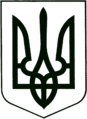 УКРАЇНА
МОГИЛІВ-ПОДІЛЬСЬКА МІСЬКА РАДА
ВІННИЦЬКОЇ ОБЛАСТІВИКОНАВЧИЙ КОМІТЕТ                                                           РІШЕННЯ №194Від 27.06.2022р.                                              м. Могилів-ПодільськийПро внесення змін до бюджету Могилів-Подільської міської територіальної громади Могилів - Подільського району Вінницької області на 2022 рік         Керуючись ст.ст. 26, 28 Закону України «Про місцеве самоврядування в Україні», ст.78 Бюджетного кодексу України, Законом України «Про Державний бюджет України на 2022 рік» та рішенням 14 сесії міської ради 8 скликання від 23.12.2021р. №473 «Про бюджет Могилів-Подільської міської територіальної громади Могилів - Подільського району Вінницької області на 2022 рік», відповідно до постанови Кабінету Міністрів України від 11 березня 2022р. №252 «Деякі питання формування та виконання місцевих бюджетів у період воєнного стану», наказу Міністерства фінансів України від 10.05.2022р. №135 «Про внесення змін до Класифікації доходів бюджету», -  виконком міської ради ВИРІШИВ:1. Внести зміни до рішення 14 сесії міської ради 8 скликання від 23.12.2021р.     №473 «Про бюджет Могилів - Подільської міської територіальної громади     Могилів - Подільського району Вінницької області на 2022 рік» із     змінами, що додаються згідно з додатком 1:    1.1. У зв’язку із внесенням змін до бюджетної класифікації доходів в              частині відображення надходжень акцизного податку з роздрібного            продажу тютюнових виробів та запровадження із 1 травня 2022 року            нового механізму відрахувань цього податку, керуючись наказом            Міністерства фінансів України від 10.05.2022 року №135 «Про внесення            змін до Класифікації доходів бюджету», внести зміни до річних            планових показників доходів загального фонду бюджету громади,            а саме:           - зменшити за КДК 14040000 «Акцизний податок з реалізації суб’єктами              господарювання роздрібної торгівлі підакцизних товарів» на суму              4245000 грн;           - збільшити за КДК 14040100 «Акцизний податок з реалізації               виробниками та/або імпортерами, у тому числі в роздрібній торгівлі               тютюнових виробів, тютюну та промислових замінників тютюну,               рідин, що використовуються в електронних сигаретах, що               оподатковується згідно з підпунктом 213.1.14 пункту 213.1 статті 213                  Податкового кодексу України» на суму 1459300 грн;           - збільшити за КДК 14040200 «Акцизний податок з реалізації               суб’єктами господарювання роздрібної торгівлі підакцизних товарів               (крім тих, що оподатковуються згідно з підпунктом 213.1.14 пункту               213.1 статті 213 Податкового кодексу України)» на суму 2785700 грн.2. Внести зміни до видаткової частини бюджету громади згідно з додатком 2,     а саме:2.1. Внести зміни до кошторисних призначень Виконавчого комітету міської ради:    - по загальному фонду:       Зменшити бюджетні призначення по:       КПКВ 0210150 КЕКВ 2210 на суму 50000 грн.       Збільшити бюджетні призначення по:       КПКВ 0210150 КЕКВ 2800 на суму 50000 грн.    - по спеціальному фонду:       Зменшити бюджетні призначення по:       КПКВ 0217691 КЕКВ 3110 на суму 30000 грн.                           Збільшити бюджетні призначення по:       КПКВ 0217691 КЕКВ 2210 на суму 30000 грн.3. Дане рішення підлягає затвердженню на сесії міської ради.4. Контроль за виконанням даного рішення покласти на першого заступника     міського голови Безмещука П.О..             Міський голова                                                  Геннадій ГЛУХМАНЮК           Керуючий справами виконкому                                Володимир ВЕРБОВИЙ                            Керуючий справами виконкому                                                                  Володимир ВЕРБОВИЙ                                                    Додаток 1         Додаток 1         Додаток 1         Додаток 1         до рішення виконавчого      комітету міської ради         до рішення виконавчого      комітету міської ради         до рішення виконавчого      комітету міської ради         до рішення виконавчого      комітету міської ради             від 27.06.2022 року №194             від 27.06.2022 року №194             від 27.06.2022 року №194             від 27.06.2022 року №194ДОХОДИДОХОДИДОХОДИДОХОДИДОХОДИДОХОДИДОХОДИ       місцевого бюджету на 2022 рік       місцевого бюджету на 2022 рік       місцевого бюджету на 2022 рік       місцевого бюджету на 2022 рік       місцевого бюджету на 2022 рік       місцевого бюджету на 2022 рік       місцевого бюджету на 2022 рік0255800000002558000000(код бюджету)(код бюджету)(грн)КодНайменування згідно
 з Класифікацією доходів бюджетуНайменування згідно
 з Класифікацією доходів бюджетуУсьогоЗагальний
фондСпеціальний фондСпеціальний фондКодНайменування згідно
 з Класифікацією доходів бюджетуНайменування згідно
 з Класифікацією доходів бюджетуУсьогоЗагальний
фондусьогоу тому числі
бюджет
розвитку122345610000000Податкові надходження  Податкові надходження  0,000,000,000,0014000000Внутрішні податки на товари та послуги  Внутрішні податки на товари та послуги  0,000,000,000,0014040000Акцизний податок з реалізації суб’єктами господарювання роздрібної торгівлі підакцизних товарівАкцизний податок з реалізації суб’єктами господарювання роздрібної торгівлі підакцизних товарів0,000,000,000,0014040100Акцизний податок з реалізації виробниками та/або імпортерами, у тому числі в роздрібній торгівлі тютюнових виробів, тютюну та промислових замінників тютюну, рідин, що використовуються в електронних сигаретах, що оподатковується згідно з підпунктом 213.1.14 пункту 213.1 статті 213 Податкового кодексу УкраїниАкцизний податок з реалізації виробниками та/або імпортерами, у тому числі в роздрібній торгівлі тютюнових виробів, тютюну та промислових замінників тютюну, рідин, що використовуються в електронних сигаретах, що оподатковується згідно з підпунктом 213.1.14 пункту 213.1 статті 213 Податкового кодексу України1 459 300,001 459 300,000,000,0014040200Акцизний податок з реалізації суб’єктами господарювання роздрібної торгівлі підакцизних товарів (крім тих, що оподатковуються згідно з підпунктом 213.1.14 пункту 213.1 статті 213 Податкового кодексу України)Акцизний податок з реалізації суб’єктами господарювання роздрібної торгівлі підакцизних товарів (крім тих, що оподатковуються згідно з підпунктом 213.1.14 пункту 213.1 статті 213 Податкового кодексу України)2 785 700,002 785 700,000,000,00Усього доходів (без урахування міжбюджетних трансфертів)Усього доходів (без урахування міжбюджетних трансфертів)0,000,000,000,00ХРазом доходів:Разом доходів:0,000,000,000,00               Додаток 2               Додаток 2               Додаток 2               Додаток 2               Додаток 2   до рішення виконавчого    комітету міської ради   до рішення виконавчого    комітету міської ради   до рішення виконавчого    комітету міської ради   до рішення виконавчого    комітету міської ради   до рішення виконавчого    комітету міської ради   від 27.06. 2022 року №194   від 27.06. 2022 року №194   від 27.06. 2022 року №194   від 27.06. 2022 року №194   від 27.06. 2022 року №194РОЗПОДІЛРОЗПОДІЛРОЗПОДІЛРОЗПОДІЛРОЗПОДІЛРОЗПОДІЛРОЗПОДІЛРОЗПОДІЛРОЗПОДІЛРОЗПОДІЛРОЗПОДІЛРОЗПОДІЛРОЗПОДІЛРОЗПОДІЛРОЗПОДІЛРОЗПОДІЛРОЗПОДІЛРОЗПОДІЛвидатків місцевого бюджету на 2022 ріквидатків місцевого бюджету на 2022 ріквидатків місцевого бюджету на 2022 ріквидатків місцевого бюджету на 2022 ріквидатків місцевого бюджету на 2022 ріквидатків місцевого бюджету на 2022 ріквидатків місцевого бюджету на 2022 ріквидатків місцевого бюджету на 2022 ріквидатків місцевого бюджету на 2022 ріквидатків місцевого бюджету на 2022 ріквидатків місцевого бюджету на 2022 ріквидатків місцевого бюджету на 2022 ріквидатків місцевого бюджету на 2022 ріквидатків місцевого бюджету на 2022 ріквидатків місцевого бюджету на 2022 ріквидатків місцевого бюджету на 2022 ріквидатків місцевого бюджету на 2022 ріквидатків місцевого бюджету на 2022 рік02558000000025580000000255800000002558000000(код бюджету)(код бюджету)(код бюджету)(код бюджету)(грн)Код Програмної класифікації видатків та кредитування місцевого бюджетуКод Типової програмної класифікації видатків та кредитування місцевого бюджетуКод Функціональної класифікації видатків та кредитування бюджетуНайменування
головного розпорядника коштів місцевого бюджету/
відповідального виконавця, найменування бюджетної
програми згідно з Типовою програмною класифікацією
видатків та кредитування місцевого бюджетуНайменування
головного розпорядника коштів місцевого бюджету/
відповідального виконавця, найменування бюджетної
програми згідно з Типовою програмною класифікацією
видатків та кредитування місцевого бюджетуЗагальний фондЗагальний фондЗагальний фондЗагальний фондЗагальний фондЗагальний фондСпеціальний фондСпеціальний фондСпеціальний фондСпеціальний фондСпеціальний фондСпеціальний фондСпеціальний фондСпеціальний фондСпеціальний фондСпеціальний фондРазомКод Програмної класифікації видатків та кредитування місцевого бюджетуКод Типової програмної класифікації видатків та кредитування місцевого бюджетуКод Функціональної класифікації видатків та кредитування бюджетуНайменування
головного розпорядника коштів місцевого бюджету/
відповідального виконавця, найменування бюджетної
програми згідно з Типовою програмною класифікацією
видатків та кредитування місцевого бюджетуНайменування
головного розпорядника коштів місцевого бюджету/
відповідального виконавця, найменування бюджетної
програми згідно з Типовою програмною класифікацією
видатків та кредитування місцевого бюджетуусьоговидатки споживанняз нихз нихз нихвидатки
розвиткуусьогоу тому числі бюджет розвиткувидатки споживанняз нихз нихвидатки
розвиткувидатки
розвиткувидатки
розвиткувидатки
розвиткувидатки
розвиткуКод Програмної класифікації видатків та кредитування місцевого бюджетуКод Типової програмної класифікації видатків та кредитування місцевого бюджетуКод Функціональної класифікації видатків та кредитування бюджетуНайменування
головного розпорядника коштів місцевого бюджету/
відповідального виконавця, найменування бюджетної
програми згідно з Типовою програмною класифікацією
видатків та кредитування місцевого бюджетуНайменування
головного розпорядника коштів місцевого бюджету/
відповідального виконавця, найменування бюджетної
програми згідно з Типовою програмною класифікацією
видатків та кредитування місцевого бюджетуусьоговидатки споживанняоплата
працікомунальні послуги та енергоносіїоплата
працікомунальні послуги та енергоносії1234456789910111213141515151515160200000Виконавчий комітет Могилів-Подільської міської радиВиконавчий комітет Могилів-Подільської міської ради0,000,000,000,000,000,000,000,0030 000,000,000,00-30 000,00-30 000,00-30 000,00-30 000,00-30 000,000,000210000Виконавчий комітет Могилів-Подільської міської радиВиконавчий комітет Могилів-Подільської міської ради0,000,000,000,000,000,000,000,0030 000,000,000,00-30 000,00-30 000,00-30 000,00-30 000,00-30 000,000,000100ДЕРЖАВНЕ УПРАВЛІННЯДЕРЖАВНЕ УПРАВЛІННЯ0,000,000,000,000,000,000,000,000,000,000,000,000,000,000,000,000,00021015001500111Організаційне, інформаційно-аналітичне та матеріально-технічне забезпечення діяльності обласної ради, районної ради, районної у місті ради (у разі її створення), міської, селищної, сільської радОрганізаційне, інформаційно-аналітичне та матеріально-технічне забезпечення діяльності обласної ради, районної ради, районної у місті ради (у разі її створення), міської, селищної, сільської рад0,000,000,000,000,000,000,000,000,000,000,000,000,000,000,000,000,007000ЕКОНОМІЧНА ДІЯЛЬНІСТЬЕКОНОМІЧНА ДІЯЛЬНІСТЬ0,000,000,000,000,000,000,000,0030 000,000,000,00-30 000,00-30 000,00-30 000,00-30 000,00-30 000,000,00021769176910490Виконання заходів за рахунок цільових фондів, утворених Верховною Радою Автономної Республіки Крим, органами місцевого самоврядування і місцевими органами виконавчої влади і фондів, утворених Верховною Радою Автономної Республіки Крим, органами місцевого самоврядування і місцевими органами виконавчої владиВиконання заходів за рахунок цільових фондів, утворених Верховною Радою Автономної Республіки Крим, органами місцевого самоврядування і місцевими органами виконавчої влади і фондів, утворених Верховною Радою Автономної Республіки Крим, органами місцевого самоврядування і місцевими органами виконавчої влади0,000,000,000,000,000,000,000,0030 000,000,000,00-30 000,00-30 000,00-30 000,00-30 000,00-30 000,000,00XXXУСЬОГОУСЬОГО0,000,000,000,000,000,000,000,0030 000,000,000,00-30 000,00-30 000,00-30 000,00-30 000,00-30 000,000,00